Российская  ФедерацияСовет депутатов Трегубовского сельского поселенияЧудовского района Новгородской областиРЕШЕНИЕот  25.03.2022 г.   № 64д. ТрегубовоО внесении изменений в решениеСовета депутатов Трегубовскогосельского поселения от  24.12.2021№ 54 «О бюджете Трегубовскогосельского поселения на 2022 годи плановый период 2023 и 2024 годов»       В соответствии с Бюджетным кодексом Российской Федерации, Уставом Трегубовского сельского поселения, Положением о бюджетном процессе в Трегубовском сельском поселенииСовет депутатов Трегубовского сельского поселения РЕШИЛ:              1. Внести изменения  в решение Совета депутатов Трегубовского сельского поселения от  24.12.2021 г.  № 54 «О бюджете Трегубовского сельского поселения на 2022 год и плановый период 2023 и 2024 годов» согласно приложению.              2. Опубликовать решение в официальном бюллетене Администрации Трегубовского сельского поселения «МИГ Трегубово» и на официальном сайте Администрации Трегубовского сельского поселения в сети «Интернет».Глава поселения                                             С.Б. АлексеевПриложение к решению Совета депутатов Трегубовского сельского поселенияот  25.03.2022 г. № 64                                                                                                                  ИЗМЕНЕНИЯв решение Совета депутатов Трегубовского сельского поселения от 24.12.2021  № 54 «О бюджете Трегубовского сельского поселения на 2022 год и плановый период 2023 и 2024 годов»1. Внести изменения в приложение № 6, изложив Раздел 5 в следующей редакции:Распределение бюджетных ассигнований  по разделам, подразделам, целевым статьям (муниципальным программам и непрограммным направлениям деятельности), группам и подгруппам видов расходов классификации расходов бюджета Трегубовского сельского поселения на 2022 год и плановый период 2023 - 2024 годов*«*» - без учета условно утвержденных расходов на 2023 год в сумме 193,2 тыс. рублей, и на 2024 год в сумме 382,8 тыс. рублей.2. Внести изменения в приложение № 7, изложив Раздел 5 в следующей редакции:Ведомственная структура расходов бюджета Трегубовского сельского поселения на 2022 год и плановый период 2023 – 2024 годов*«*» - без учета условно утвержденных расходов на 2023 год в сумме 193,2 тыс. рублей, и на 2024 год в сумме 382,8 тыс. рублей.3. Внести изменения в приложение № 8, изложив отдельные статьи и мероприятия Муниципальной программы в следующей редакции:Распределение бюджетных ассигнований на реализациюмуниципальных программ на 2022 год и плановый период 2023 – 2024 годов__________________________Приложение № 6 к решениюСовета депутатов Трегубовского сельского поселения «О бюджете Трегубовского сельского поселения на 2022 год и плановый период 2023 и 2024 годов»от 24.12.2021  № 54НаименованиеРЗПрЦСРВРСумма (тыс. рублей)Сумма (тыс. рублей)Сумма (тыс. рублей)НаименованиеРЗПрЦСРВР202220232024Жилищно-коммунальное хозяйство054071,72671,82596,6Благоустройство05033953,02553,12477,9Муниципальная программа «Создание комфортных условий  проживания для населения Трегубовского сельского поселения на 2022-2024 годы»050301 0 00 000003953,02553,12477,9Финансовое обеспечение организации уличного освещения с учетом мероприятий по энергосбережению050301 0 03 000002600,01715,01877,9Финансовое обеспечение мероприятий по организации уличного освещения050301 0 03 200802600,01715,01877,9Закупка товаров, работ и услуг для государственных (муниципальных) нужд050301 0 03 200802002600,01715,01877,9Иные закупки товаров, работ и услуг для обеспечения государственных (муниципальных) нужд050301 0 03 200802402600,01715,01877,9Организация благоустройства и озеленения территории, приведение в качественное состояние элементов благоустройства050301 0 04 000001253,0653,1600,0Финансовое обеспечение мероприятий по организации сбора и вывоза ТКО с территории поселения050301 0 04 20090400,0153,1100,0Закупка товаров, работ и услуг для государственных (муниципальных) нужд050301 0 04 20090200400,0153,1100,0Иные закупки товаров, работ и услуг для обеспечения государственных (муниципальных) нужд050301 0 04 20090240400,0153,1100,0Проведение мероприятий по благоустройству территории, обустройству и содержанию мест массового отдыха в поселении050301 0 04 20100853,0500,0500,0Закупка товаров, работ и услуг для государственных (муниципальных) нужд050301 0 04 20100200853,0500,0500,0Иные закупки товаров, работ и услуг для обеспечения государственных (муниципальных) нужд050301 0 04 20100240853,0500,0500,0Финансовое обеспечение мероприятий по реализации проектов местных инициатив граждан в решении  вопросов местного значения050301 0 07 00000100,0185,00,0Софинансирование мероприятий по реализации проектов территориальных общественных самоуправлений, включенных в муниципальные программы развития территорий, за счет средств бюджета поселения050301 0 07 S2090100,00,00,0Закупка товаров, работ и услуг для государственных (муниципальных) нужд050301 0 07 S2090200100,00,00,0Иные закупки товаров, работ и услуг для обеспечения государственных (муниципальных) нужд050301 0 07 S2090240100,00,00,0Софинансирование мероприятий по реализации общественно значимых проектов по благоустройству сельских территорий в рамках государственной программыНовгородской области «Комплексное развитие сельских территорий Новгородской области до 2025 года»050301 0 07 S57640,0185,00,0Закупка товаров, работ и услуг для государственных (муниципальных) нужд050301 0 07 S57642000,0185,00,0Иные закупки товаров, работ и услуг для обеспечения государственных (муниципальных) нужд050301 0 07 S57642400,0185,00,0ВСЕГО РАСХОДОВ:12515,69137,3*8880,8*Приложение № 7 к решениюСовета депутатов Трегубовского сельского поселения «О бюджете Трегубовского сельского поселения на 2022 год и плановый период 2023 и 2024 годов»от 24.12.2021  № 54НаименованиеВедомствоРЗПрЦСРВРСумма (тыс. рублей)Сумма (тыс. рублей)Сумма (тыс. рублей)НаименованиеРЗПрЦСРВР202220232024АДМИНИСТРАЦИЯ ТРЕГУБОВСКОГО СЕЛЬСКОГО ПОСЕЛЕНИЯ34312515,69137,3*8880,8*Жилищно-коммунальное хозяйство343054071,72671,82596,6Благоустройство34305033953,02553,12477,9Муниципальная программа «Создание комфортных условий  проживания для населения Трегубовского сельского поселения на 2022-2024 годы»343050301 0 00 000003953,02553,12477,9Финансовое обеспечение организации уличного освещения с учетом мероприятий по энергосбережению343050301 0 03 000002600,01715,01877,9Финансовое обеспечение мероприятий по организации уличного освещения343050301 0 03 200802600,01715,01877,9Закупка товаров, работ и услуг для государственных (муниципальных) нужд343050301 0 03 200802002600,01715,01877,9Иные закупки товаров, работ и услуг для обеспечения государственных (муниципальных) нужд343050301 0 03 200802402600,01715,01877,9Организация благоустройства и озеленения территории, приведение в качественное состояние элементов благоустройства343050301 0 04 000001253,0653,1600,0Финансовое обеспечение мероприятий по организации сбора и вывоза ТКО с территории поселения343050301 0 04 20090400,0153,1100,0Закупка товаров, работ и услуг для государственных (муниципальных) нужд343050301 0 04 20090200400,0153,1100,0Иные закупки товаров, работ и услуг для обеспечения государственных (муниципальных) нужд343050301 0 04 20090240400,0153,1100,0Проведение мероприятий по благоустройству территории, обустройству и содержанию мест массового отдыха в поселении343050301 0 04 20100853,0500,0500,0Закупка товаров, работ и услуг для государственных (муниципальных) нужд343050301 0 04 20100200853,0500,0500,0Иные закупки товаров, работ и услуг для обеспечения государственных (муниципальных) нужд343050301 0 04 20100240853,0500,0500,0Финансовое обеспечение мероприятий по реализации проектов местных инициатив граждан в решении  вопросов местного значения343050301 0 07 00000100,0185,00,0Софинансирование мероприятий по реализации проектов территориальных общественных самоуправлений, включенных в муниципальные программы развития территорий, за счет средств бюджета поселения343050301 0 07 S2090100,00,00,0Закупка товаров, работ и услуг для государственных (муниципальных) нужд343050301 0 07 S2090200100,00,00,0Иные закупки товаров, работ и услуг для обеспечения государственных (муниципальных) нужд343050301 0 07 S2090240100,00,00,0Софинансирование мероприятий по реализации общественно значимых проектов по благоустройству сельских территорий в рамках государственной программыНовгородской области «Комплексное развитие сельских территорий Новгородской области до 2025 года»343050301 0 07 S57640,0185,00,0Закупка товаров, работ и услуг для государственных (муниципальных) нужд343050301 0 07 S57642000,0185,00,0Иные закупки товаров, работ и услуг для обеспечения государственных (муниципальных) нужд343050301 0 07 S57642400,0185,00,0ВСЕГО РАСХОДОВ:12515,69137,3*8880,8*Приложение № 8 к решениюСовета депутатов Трегубовского сельского поселения «О бюджете Трегубовского сельского поселения на 2022 год и плановый период 2023 и 2024 годов»от 24.12.2021  № 54НаименованиеЦСРРзПрВРСуммы по годам, тыс. руб.Суммы по годам, тыс. руб.Суммы по годам, тыс. руб.НаименованиеЦСРРзПрВР202220232024Муниципальная программа «Создание комфортных условий  проживания для населения Трегубовского сельского поселения на 2022-2024 годы»01 0 00 0000012012,18631,68371,5Организация благоустройства и озеленения территории, приведение в качественное состояние элементов благоустройства01 0 04 000001253,0653,1600,0Финансовое обеспечение мероприятий по организации сбора и вывоза ТКО с территории поселения01 0 04 20090400,0153,1100,0Жилищно-коммунальное хозяйство01 0 04 2009005400,0153,1100,0Благоустройство01 0 04 200900503400,0153,1100,0Иные закупки товаров, работ и услуг для обеспечения государственных (муниципальных) нужд01 0 04 200900503240400,0153,1100,0Проведение мероприятий по благоустройству территории, обустройству и содержанию мест массового отдыха в поселении01 0 04 20100853,0500,0500,0Жилищно-коммунальное хозяйство01 0 04 2010005853,0500,0500,0Благоустройство01 0 04 201000503853,0500,0500,0Иные закупки товаров, работ и услуг для обеспечения государственных (муниципальных) нужд01 0 04 201000503240853,0500,0500,0Финансовое обеспечение мероприятий по реализации проектов местных инициатив граждан в решении  вопросов местного значения01 0 07 00000100,0185,00,0Финансовое обеспечение мероприятий по реализации проектов местных инициатив граждан в решении  вопросов местного значения за счет средств областного бюджета, включая софинансирование из бюджета поселения01 0 07 S2090100,00,00,0Общегосударственные вопросы01 0 07 S209001100,00,00,0Другие общегосударственные вопросы01 0 07 S20900113100,00,00,0Иные закупки товаров, работ и услуг для обеспечения государственных (муниципальных) нужд01 0 07 S20900113240100,00,00,0Софинансирование мероприятий по реализации общественно значимых проектов по благоустройству сельских территорий в рамках государственной программыНовгородской области «Комплексное развитие сельских территорий Новгородской области до 2025 года»01 0 07 S57640,0185,00,0Жилищно-коммунальное хозяйство01 0 07 S5764050,0185,00,0Благоустройство 01 0 07 S576405030,0185,00,0Иные закупки товаров, работ и услуг для обеспечения государственных (муниципальных) нужд01 0 07 S576405032400,0185,00,0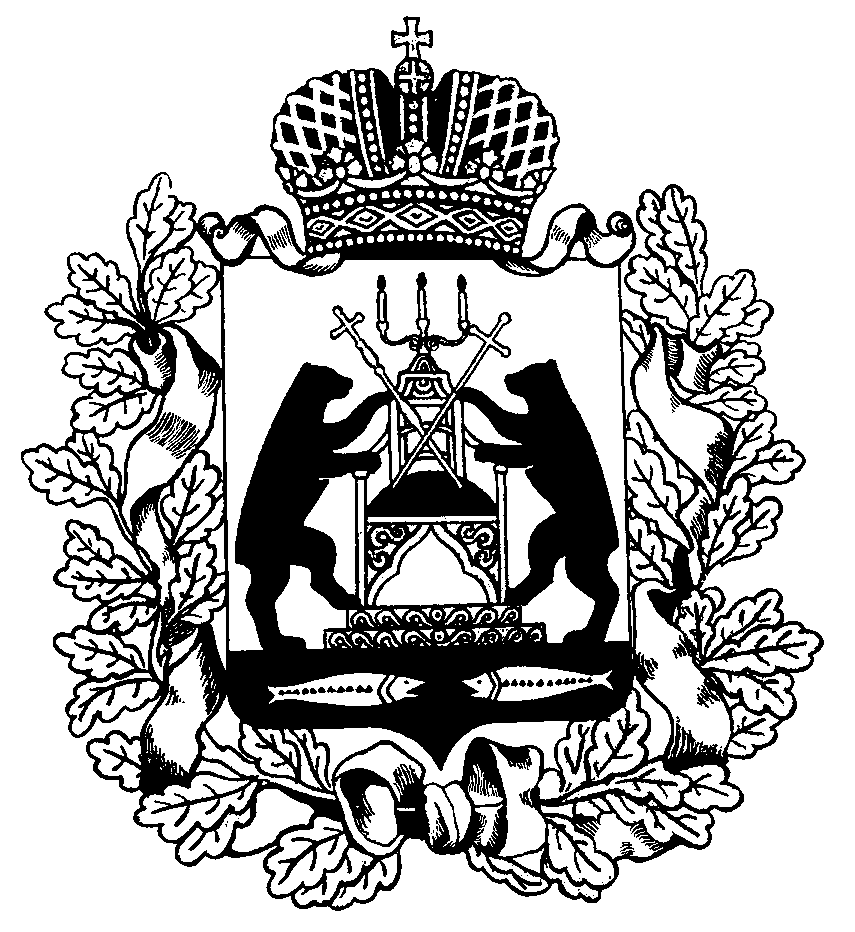 